NOTRE PROGRAMME 4:ème Nybyggeskolan 05/06/2016-08/06/2016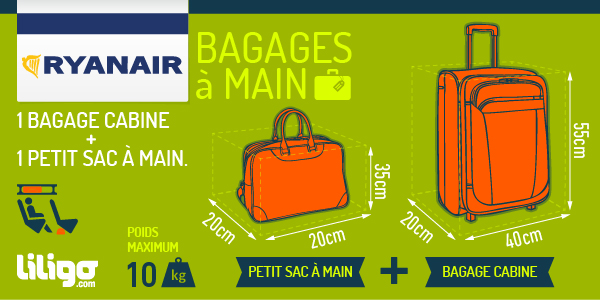 söndag 05/06avresa Västerås Nybyggeskolan 02.00avresa Nyköping/Skavsta 07.15ankomst Beauvais 09.35ankomst Paris cirka 11.30efter flygbussen tar vi tunnelbanan mot vårt hotell vid la Gare de l’Est, vi kanske inte får rummen direkt men vi kan lägga in vårt bagage och låna toalett och badrum för ett eventuellt ombyte; vi är säkert ganska hungriga så vi går till Kiki som välkomnar oss med en enklare lunch på sin lilla restaurang; därefter går vi upp mot konstnärskvarteren i Montmartre; här kan man köpa lite krims-krams (läs: fina souvenirer till mor och far); middag hos Gérard som öppnar sin restaurang för oss denna söndag; efter middagen ett kortare strövtåg i dessa kvarter men jag gissar att vi vill komma hem någorlunda tidigt denna första resdag;måndag 06/0608.30 tar vi tunnelbanan världens största konstmuseum Le Louvre där vi tillbringar förmiddagen; lunch i Louvrens trädgård: Les Tuileries; efter förmiddagens alla ”konstigheter” tar vi sedan tunnelbanan till andra sidan, dvs. till Paris 7:e största turistattraktion, kyrkogården le Père-Lachaise; här kommer ni att få höra spännande, roliga, dramatiska, hemska och romantiska historier som nästan kommer att återuppliva en del av områdets bostadsgäster, därefter tar vi bussen mot Notre Dame och besöker denna väldiga katedral, vi är nu i närheten av de berömda Latinkvarteren, där vi skall tillbringa resten av kvällen; middag på restaurang Skottkärran; efter maten strövtåg i dessa livliga och mysiga kvarter; tunnelbana hem till hotellet tisdag 07/0608.00 tar vi tunnelbanan mot la Tour Eiffel och vi tillbringar förmiddagen hos Järndamen; lunch vid Seinefloden; därefter promenerar vi mot Place de la Concorde och nu är vi på världens vackraste gata, les Champs-Elysées som avslutas med den mest kända av Paris triumfbågar, vi tittar givetvis på den okända soldatens grav; därefter tar vi tunnelbanan till la Défense och ett enormt shoppingcentrum; shoppinglusten får avgöra hur länge vi stannar där; tunnelbana till Place de la Bastille och middag hos Robin; hinner vi svänga förbi Florence så bjuder hon på fördrink; vi avslutar med tunnelbana till Place du Trocadéro för att beskåda den blinkande Järndamen på första parkett;onsdag 08/06hemfärd, vi bör vara ”packade” och klara klockan 05.00 för att ta tunnelbana eller nattbuss mot Porte Maillot, avresa Beauvais klockan 09.45; ankomst Nyköping/Skavsta 12.00; ankomst Västerås cirka 15.30